ОПРОСна тему формирования «Бюджета для граждан» по исполнению местного бюджета (бюджета муниципального образования город Краснодар) за 2019 год 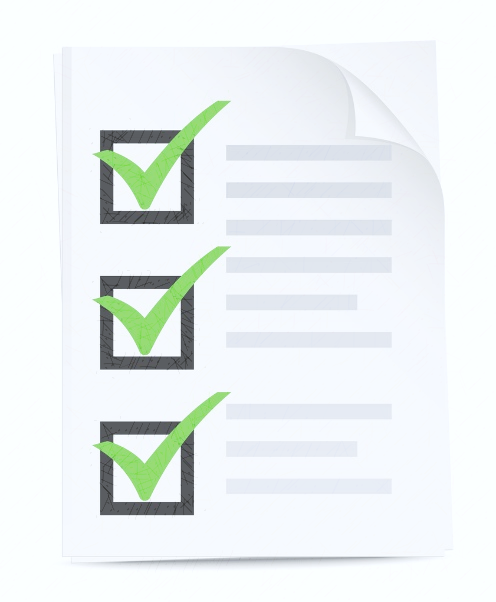 Уважаемые жители города Краснодара!Департамент финансов администрации муниципального образования город Краснодар предлагает Вам принять участие в обсуждении вопросов формирования «Бюджета для граждан» по исполнению местного бюджета (бюджета муниципального образования город Краснодар) за 2019 год (далее местного бюджета). Выбранный Вами вариант ответа отметьте любым знаком. ___________________________________________________________________________________________________________Укажите, пожалуйста к какой целевой группе Вы относитесь?Ваш пол женский мужской ___________________________________________________________________________________________________________Интересуетесь ли Вы информацией о местном бюджете (бюджете муниципального образования город Краснодар) в формате «Бюджет для граждан»? да, просматриваю регулярноиногда заглядываюнет, меня это не интересуетЧто для Вас наиболее важно при ознакомлении с информацией о местном бюджете (бюджете муниципального образования город Краснодар) в формате «Бюджет для граждан»? возможность ознакомления с данными о бюджете до утверждения решения городской Думы Краснодара «Об исполнении местного бюджета (бюджета муниципального образования город Краснодар) за 2019 год»визуальное оформление информации о местном бюджете (бюджете муниципального образования город Краснодар), применение графиков, диаграмм, аналитических таблиц, схем и т.д.понятность изложения информации  затрудняюсь с ответом       ваш вариант и (или) комментарий (при желании) _____________________________________________________________________________________________________________________________________________________________________________________Какая информация о местном бюджете (бюджете муниципального образования город Краснодар) Вам наиболее интересна? основные показатели социально-экономического развития муниципального образования город Краснодаросновные параметры местного бюджета (доходы, расходы, источники финансирования дефицита местного бюджета)межбюджетные отношения реализация национальных проектов Российской Федерации на территории муниципального образования город Краснодар    исполнение местного бюджета в расчете на 1 жителя города Краснодара    ваш вариант и (или) комментарий (при желании) ______________________________________________________________________________________________________________________________________________________________________________________Считаете ли Вы целесообразным и необходимым отражение информации о местном бюджете в формате «Бюджет для граждан»?данетзатрудняюсь с ответом   Пожалуйста, оставьте свои комментарии (предложения) по совершенствованию представления информации в формате «Бюджет для граждан» _____________________________________________________ ___________________________________________________________________БЛАГОДАРИМ ВАС ЗА УЧАСТИЕ В ОПРОСЕ!